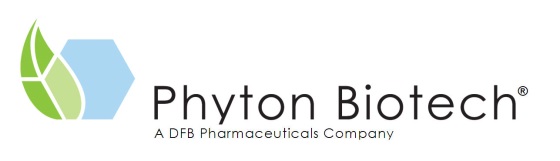 Wir sind ein produzierendes und entwickelndes Biotechnologieunternehmen an den Standorten Ahrensburg bei Hamburg und Vancouver, Kanada und gehören zur DFB Pharmaceuticals Gruppe. Mit umweltfreundlichen biologischen Prozessen betreiben wir in Ahrensburg die weltweit größte vollautomatisierte Fermentationsanlage für pflanzliche Zellkulturen und stellen pharmazeutische Wirkstoffe für die Krebstherapie her.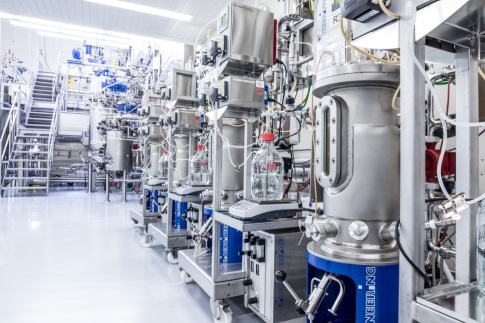 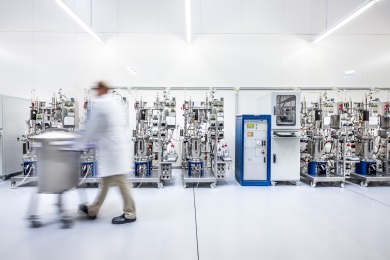 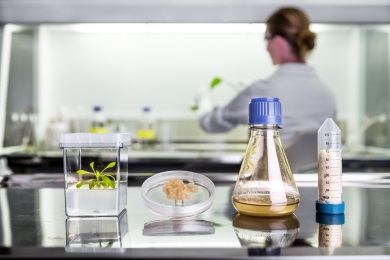 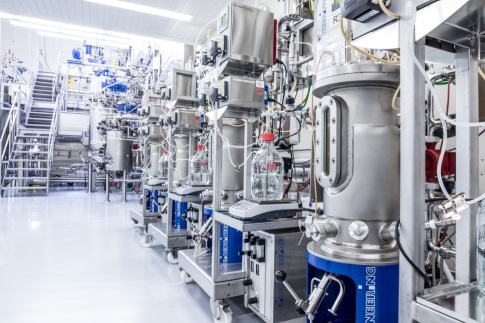 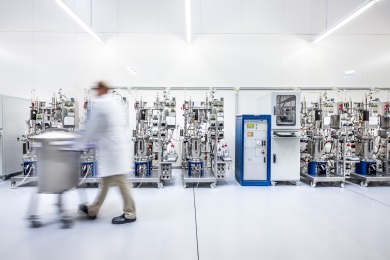 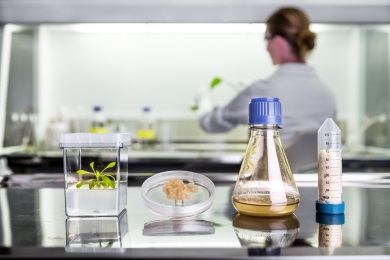 Zur Erweiterung unserer Produktpalette entwickeln wir zusätzliche Fermentationsprozesse und Aufarbeitungen. Dafür wollen wir unsere analytische Kompetenz ergänzen und suchen Verstärkung für unser Team in der instrumentellen Analytik mit Schwerpunkt LC und LC-MS in Vollzeit/Festanstellung.Mitarbeiter für die Qualitätskontrolle (m/w/d)Schwerpunkt instrumentelle AnalytikIhre AufgabenEntwicklung und Optimierung von analytischen Methoden für HPLC und UPLC/MS zur Bestimmung   
von Sekundärmetaboliten Etablierung von Probenvorbereitungsprotokollen (z.B. SPE )Bestimmung von Wirkstoffen im Bereich der Spurenanalytik mittels UPLC/MSProzessbegleitende HPLC-Analytik für In-Prozesskontrollen im GMP-UmfeldAufreinigung von Substanzgemischen mittels präparativer HPLCDurchführung von EnzymassaysErstellung von Testprotokollen und ErgebnisberichtenBetreuung der analytischen Geräte Ihr Profilabgeschlossene Ausbildung als Laborant, CTA oder einer entsprechenden Fachrichtung mit mehrjähriger Berufserfahrung im Bereich analytischer organischer Chemie bzw. Chemietechniker oder Chemieingenieur „Hands-on“-Erfahrung in der Bedienung und Wartung von HPLC- und LC/MS-Anlagen Know-How in der Entwicklung und Optimierung von LC-MS-MethodenIdealerweise Erfahrung in der Etablierung und Durchführung von Protein- und EnzymanalytikSelbständige Arbeitsweise, Flexibilität, EinsatzbereitschaftGute EDV-(MS-Office) und EnglischkenntnisseWir bieteneinen vielseitigen und modernen Arbeitsplatz mit anspruchsvollen und abwechslungsreichen Aufgaben, ein motiviertes Team mit flachen Hierarchien, das Raum für eigenverantwortliches Arbeiten und Umsetzung von Ideen gibt, eine von Dialog, Gemeinschaft und Qualitätsorientierung geprägte Unternehmenskultur und umfangreiche Entwicklungs- und Fortbildungsmöglichkeiten. Ein flexibles Arbeitszeitmodell sowie eine leistungsgerechte Vergütung und umfassende Sozialleistungen runden unser Angebot ab.  Wir freuen uns auf Ihre Bewerbung!Kontakt 		Phyton Biotech GmbH, Alter Postweg 1, 22926 Ahrensburg		eMail: Personal@phytonbiotech.com,  Fon: +49-4102-490682, Frau Sylvie Stüwer	   